Publicado en Madrid el 29/05/2019 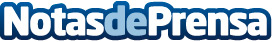 La primera fundación del mundo, United Way, abre oficina en Barcelona para impulsar la inserción laboral, educación y salud de los más vulnerablesUnited Way lleva a Cataluña el know how y la experiencia de esta Fundación americana que hace 130 años fue precursora de lo que hoy se conoce como la Responsabilidad Social de las EmpresasDatos de contacto:MIGUEL ÁNGEL TRENASNota de prensa publicada en: https://www.notasdeprensa.es/la-primera-fundacion-del-mundo-united-way-abre Categorias: Educación Sociedad Cataluña Solidaridad y cooperación Recursos humanos Oficinas http://www.notasdeprensa.es